Reading – All about Fossils 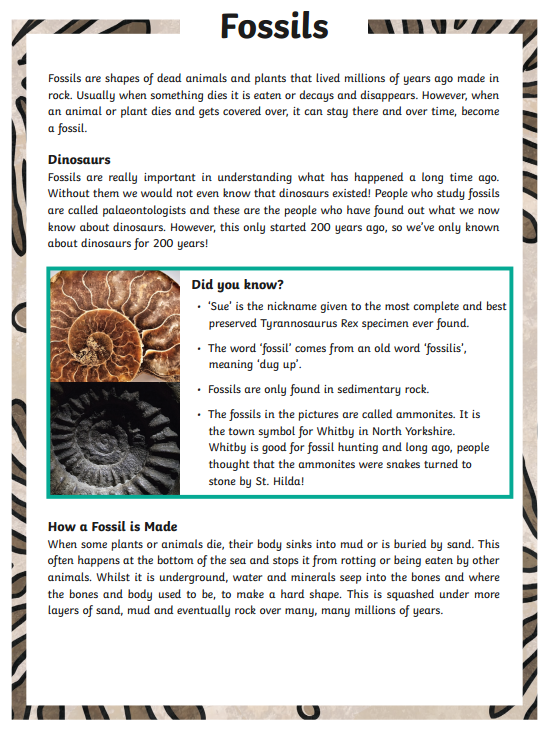 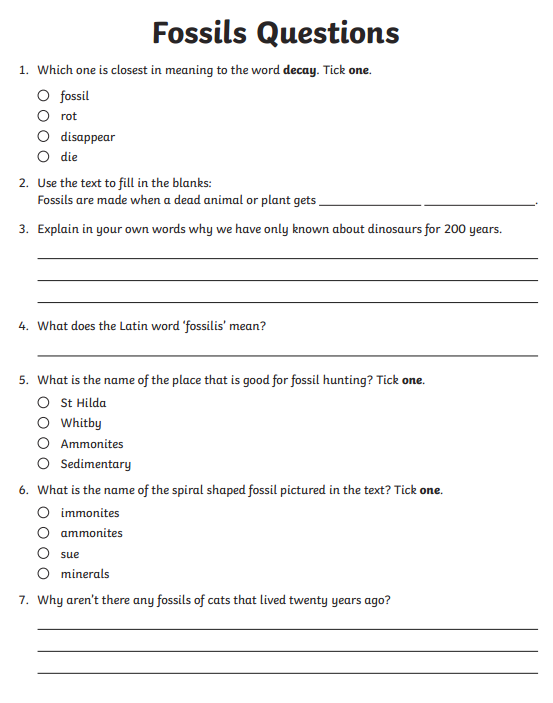 